So seh ich's 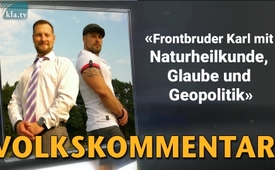 Naturheilkunde, Glaube und Geopolitik als Frontbruder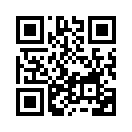 Was glauben Sie, was passiert, wenn ein Krankenkassen-Mitarbeiter seinen Chefs ein vielversprechendes Konzept vorlegt, welches die Alternativmedizin unterstützen würde? Die Antwort darauf und die Beweggründe, einen eigenen YouTube-Kanal zu starten, sehen Sie in dieser Sendung.Hallo, mein Name ist Karl und ich bin medizinischer Berater für CPM-Bewegungsschienen, Elektrotherapie und Orthetik-Produkte – also alles Dinge, die nichts mit der Pharmaindustrie zu tun haben.

Während meiner sehr bewegten Jugend in einem Problemviertel war ich auf der Suche nach Wahrheit. Dabei geriet ich in die Fänge einer fundamentalistischen Sekte, welche mich durch Bewusstseins¬kontrolltechniken und einer eisegetischen Indoktrination gefangen hielt. Als einzigen Ausweg sah ich den Okkultismus. Ich war viele Jahre gefangen im Bann dieser beiden Lügenkonstrukte, bevor ich nach und nach eine Freiheit finden durfte, die jedes Denken übertrifft.

Nun, ich habe bereits in den letzten Jahren mehrere Bemühungen unternommen, um das Thema der Komplementärmedizin voranzutreiben. Beispielsweise habe ich ein Konzept entwickelt für eine der großen deutschen Krankenkassen, welches ein echtes Mehrwertprodukt für bestehende Kunden gewesen wäre und darüber hinaus in der Akquisition neuer (Kunden) überaus erfolgversprechend war.
Dieses wurde zunächst sehr gefeiert, doch letzten Endes hieß es, dass das Thema Alternativmedizin nicht gewünscht sei. Eigentlich völlig unverständlich, wenn man bedenkt, dass die Behandlungsmethoden der Komplementärmedizin, gemäß meiner Einschätzung der Studienlage und gemäß unzähligen Erfahrungsberichten, wesentlich erfolgsversprechender erscheinen.
Na ja, man muss sich vielleicht an der Stelle fragen, wer verdient nichts mehr, wenn Patienten genesen und wer kann auch keine Patente auf Naturstoffe anmelden und somit keine horrenden Gewinnmargen generieren?

Es gibt ganz viele Gründe, warum ich versuche, über diesen Weg aufzuklären. Doch die meisten davon sehe ich in den Themenbereichen der Geopolitik, des Glaubens und der Naturheilkunde.
Es schreit bis zum Himmel, wie sehr Lügen gestützt und die Wahrheit diskreditiert wird, selbst wenn unvorstellbares Leid dadurch verursacht wird.
Doch letzten Endes möchte ich einmal meinen Kindern sagen können, dass ich alles versucht habe in dieser vom Wahnsinn besessenen Zeit, um ihnen eine bessere Zukunft zu bieten, als die, welche über uns hereinzubrechen droht.

Deshalb starte ich heute einen YouTube-Kanal, mit den drei Themenbereichen: Glaube, Naturheilkunde und Geopolitik.

Das Thema Geopolitik möchte ich ganz bewusst klein halten, da Kla.TV in diesen Bereich bereits unzählige Wahrheiten veröffentlich hat.
Das Thema Glaube ist mir aufgrund meiner persönlichen Erfahrungen eine Herzensangelegenheit. Ich habe erlebt, wie Glaube missbraucht werden kann, um Menschen zu manipulieren und sie gefügig zu halten. Etwas, was eine unermesslich große Kraftquelle sein sollte und in grenzenlose Freiheit führt, kann durch geschickte, selbsternannte Führer zu einem Gefängnis und Ort des Unglücks werden. Deswegen möchte ich in diesem Bereich Aufklärung betreiben.

Außerdem könnte es mir schlecht werden, wenn ich mir vor Augen führe, wie viele Menschen sich von der Vorstellung eines Designers oder Schöpfers des Lebens abgewandt haben, weil sie von einer pseudowissenschaftlichen Arbeit indoktriniert wurden. Ich meine die Arbeiten von Charles Darwin. Warum die Evolutionstheorie in Wirklichkeit modernen wissenschaftlichen Erkenntnissen widerspricht, kein Fundament hat und außerdem der Glaube an einen Schöpfer oder Designer des Lebens das einzig Vernünftige ist, möchte ich in meinem ersten Video der Reihe Glauben behandeln.

Worin will ich mich von anderen Aufklärern in Bereich der Naturheilkunde unterscheiden?

Es gibt bereits mehrere wirklich gute YouTuber in diesem Bereich. Jedoch habe ich bei vielen den Eindruck, dass ihnen mehr daran gelegen ist, mit Nahrungsergänzungsmitteln Geld zu verdienen.
Ich werde keine Verträge mit irgendwelchen Herstellern von Nahrungsergänzungsmitteln abschließen. Damit will und werde ich keinen einzigen Cent verdienen, um meine Integrität nicht zu verlieren.  
Außerdem werde ich Themen nicht künstlich aufbauschen oder mit meinem Wissen zurückhalten. Als Beweis dafür verlinke ich gleich in meinem ersten Video eine PDF-Datei. Dieses war das Kernstück meines besagten Konzeptes für eine deutsche Krankenkasse. Aus taktischen Gründen konnte ich natürlich nicht alle Themen darin behandeln. Dennoch denke ich, dass es gut skizziert, welche Themen ich in Zukunft auf meinem Kanal in der Reihe Naturheilkunde behandeln werde.

Mein erstes Video jedoch wird sich mit dem Thema der Intelligenzsteigerung befassen, weil dies der Bereich ist, bei dem die meisten Menschen bereits nach kurzer Zeit, nach wenigen Wochen spürbare Unterschiede merken können. Außerdem werde ich auf ein Gift aufmerksam machen, welches bereits die meisten Menschen in ihrem Kopf haben – genauer gesagt an ihrer Zirbeldrüse. Dieses Gift mindert nicht nur unseren Intellekt, sondern es kann auch unsere Persönlichkeit beeinflussen. Wie wir dieses Gift wieder los werden können und die Auswirkungen davon rückgängig machen können, zeige ich euch in meinem Video.
Ich denke, dass es essentiell wichtig ist, damit im Bereich der Komplementärmedizin zu beginnen, da die Psyche machtvoller ist, als es die meisten Menschen glauben oder zugeben wollen. Außerdem findet sich in ihr der Ursprung der meisten Erkrankungen.

Ich bin Euer Frontbruder und freue mich, euch auf meinem Kanal willkommen heißen zu dürfen. Also, dann bis gleich auf meinem Kanal, Euer Frontbruder.von KarlQuellen:YouTube-Kanal von Frontbruder:
https://www.youtube.com/channel/UCSdjtaFW2D30HHAY91x4gywDas könnte Sie auch interessieren:#SoSehIchs - seh ich's - www.kla.tv/SoSehIchs

#Naturheilkunde - www.kla.tv/NaturheilkundeKla.TV – Die anderen Nachrichten ... frei – unabhängig – unzensiert ...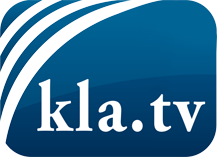 was die Medien nicht verschweigen sollten ...wenig Gehörtes vom Volk, für das Volk ...tägliche News ab 19:45 Uhr auf www.kla.tvDranbleiben lohnt sich!Kostenloses Abonnement mit wöchentlichen News per E-Mail erhalten Sie unter: www.kla.tv/aboSicherheitshinweis:Gegenstimmen werden leider immer weiter zensiert und unterdrückt. Solange wir nicht gemäß den Interessen und Ideologien der Systempresse berichten, müssen wir jederzeit damit rechnen, dass Vorwände gesucht werden, um Kla.TV zu sperren oder zu schaden.Vernetzen Sie sich darum heute noch internetunabhängig!
Klicken Sie hier: www.kla.tv/vernetzungLizenz:    Creative Commons-Lizenz mit Namensnennung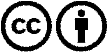 Verbreitung und Wiederaufbereitung ist mit Namensnennung erwünscht! Das Material darf jedoch nicht aus dem Kontext gerissen präsentiert werden. Mit öffentlichen Geldern (GEZ, Serafe, GIS, ...) finanzierte Institutionen ist die Verwendung ohne Rückfrage untersagt. Verstöße können strafrechtlich verfolgt werden.